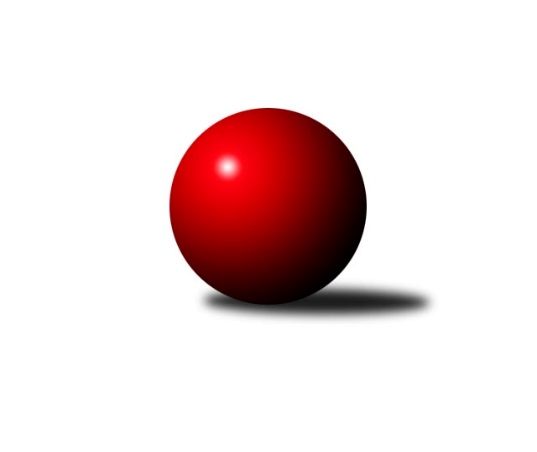 Č.2Ročník 2017/2018	22.9.2017Nejlepšího výkonu v tomto kole: 2840 dosáhlo družstvo: KK Zálabák Smiřice Východočeská divize 2017/2018Výsledky 2. kolaSouhrnný přehled výsledků:TJ Lokomotiva Trutnov B	- TJ Dvůr Králové n. L. 	4:12	2573:2647		21.9.TJ Sokol Rybník	- KK Vysoké Mýto 	4:12	2477:2496		22.9.SKK Třebechovice p. O.	- TJ Nová Paka 	10:6	2674:2416		22.9.TJ Start Rychnov n. Kn. B	- KK Zálabák Smiřice 	6:10	2834:2840		22.9.SKK České Meziříčí 	- SKK Vrchlabí B	10:6	2608:2548		22.9.TJ Jiskra Hylváty	- KK Dobruška 	8:8	2711:2697		22.9.TJ Červený Kostelec B	- TJ Tesla Pardubice 	4:12	2553:2577		22.9.TJ Červený Kostelec B	- TJ Sokol Rybník	14:2	2597:2552		19.9.Tabulka družstev:	1.	SKK Třebechovice p. O.	2	2	0	0	22 : 10 	 	 2715	4	2.	KK Dobruška	2	1	1	0	20 : 12 	 	 2727	3	3.	TJ Tesla Pardubice	2	1	1	0	20 : 12 	 	 2600	3	4.	TJ Start Rychnov n. Kn. B	2	1	0	1	18 : 14 	 	 2757	2	5.	TJ Červený Kostelec B	2	1	0	1	18 : 14 	 	 2575	2	6.	KK Vysoké Mýto	2	1	0	1	18 : 14 	 	 2452	2	7.	TJ Jiskra Hylváty	2	0	2	0	16 : 16 	 	 2664	2	8.	TJ Dvůr Králové n. L.	2	1	0	1	16 : 16 	 	 2598	2	9.	SKK Vrchlabí B	2	1	0	1	16 : 16 	 	 2575	2	10.	TJ Nová Paka	2	1	0	1	16 : 16 	 	 2447	2	11.	KK Zálabák Smiřice	2	1	0	1	14 : 18 	 	 2771	2	12.	SKK České Meziříčí	2	1	0	1	14 : 18 	 	 2676	2	13.	TJ Lokomotiva Trutnov B	2	0	0	2	10 : 22 	 	 2573	0	14.	TJ Sokol Rybník	2	0	0	2	6 : 26 	 	 2515	0Podrobné výsledky kola:	 TJ Lokomotiva Trutnov B	2573	4:12	2647	TJ Dvůr Králové n. L. 	Karel Slavík	 	 214 	 207 		421 	 0:2 	 448 	 	223 	 225		Lukáš Blažej	Aleš Kotek	 	 219 	 189 		408 	 0:2 	 420 	 	205 	 215		Jiří Červinka	David Chaloupka	 	 230 	 206 		436 	 2:0 	 411 	 	198 	 213		Ladislav Zívr	Josef Prokopec	 	 201 	 215 		416 	 0:2 	 446 	 	218 	 228		Luděk Horák	Zdeněk Babka	 	 201 	 219 		420 	 0:2 	 468 	 	244 	 224		Petr Janeček	Jaroslav Jeníček	 	 235 	 237 		472 	 2:0 	 454 	 	209 	 245		Monika Horovározhodčí: Nejlepší výkon utkání: 472 - Jaroslav Jeníček	 TJ Sokol Rybník	2477	4:12	2496	KK Vysoké Mýto 	Tomáš Herrman	 	 195 	 214 		409 	 2:0 	 373 	 	200 	 173		Jiří Zvejška	Jiří Kmoníček	 	 205 	 212 		417 	 0:2 	 426 	 	206 	 220		Tomáš Kyndl	Tomáš Műller	 	 249 	 219 		468 	 2:0 	 387 	 	195 	 192		Michal Hynek	Lukáš Műller	 	 182 	 201 		383 	 0:2 	 446 	 	215 	 231		Daniel Stráník	Ondřej Číž	 	 195 	 222 		417 	 0:2 	 458 	 	222 	 236		Jaroslav Stráník	Marcel Novotný	 	 163 	 220 		383 	 0:2 	 406 	 	201 	 205		Petr Bartošrozhodčí: Nejlepší výkon utkání: 468 - Tomáš Műller	 SKK Třebechovice p. O.	2674	10:6	2416	TJ Nová Paka 	Robert Petera	 	 199 	 204 		403 	 0:2 	 413 	 	215 	 198		Jiří Kout	Oldřich Motyčka	 	 228 	 252 		480 	 2:0 	 388 	 	197 	 191		Jaromír Erlebach	Luděk Moravec	 	 220 	 228 		448 	 2:0 	 353 	 	199 	 154		Martin Štryncl	Jiří Bek	 	 253 	 240 		493 	 2:0 	 386 	 	184 	 202		Bohuslav Bajer	Miroslav Cupal	 	 224 	 196 		420 	 0:2 	 433 	 	221 	 212		Dobroslav Lánský	Zdeněk ml. Mařák	 	 227 	 203 		430 	 0:2 	 443 	 	226 	 217		Jiří Bajerrozhodčí: Nejlepší výkon utkání: 493 - Jiří Bek	 TJ Start Rychnov n. Kn. B	2834	6:10	2840	KK Zálabák Smiřice 	Matěj Stančík	 	 264 	 265 		529 	 2:0 	 499 	 	236 	 263		David Hanzlíček	Jiří Pácha	 	 242 	 217 		459 	 2:0 	 426 	 	211 	 215		Radek Urgela	Petr Gálus	 	 245 	 236 		481 	 2:0 	 468 	 	247 	 221		Martin Kamenický	Michal Kala	 	 207 	 218 		425 	 0:2 	 463 	 	224 	 239		Jiří Mochan	Václav Šmída	 	 236 	 260 		496 	 0:2 	 503 	 	251 	 252		Martin Ivan	Jakub Seniura	 	 227 	 217 		444 	 0:2 	 481 	 	245 	 236		Michal Janečekrozhodčí: Nejlepší výkon utkání: 529 - Matěj Stančík	 SKK České Meziříčí 	2608	10:6	2548	SKK Vrchlabí B	Ladislav Lorenc	 	 214 	 234 		448 	 2:0 	 429 	 	201 	 228		Pavel Müller	Martin Prošvic	 	 238 	 225 		463 	 2:0 	 427 	 	208 	 219		Marek Zívr	Kamil Vošvrda	 	 234 	 218 		452 	 2:0 	 415 	 	204 	 211		Petr Čermák	Jan Brouček	 	 199 	 210 		409 	 0:2 	 429 	 	228 	 201		Milan Ringel	David Štěpán	 	 197 	 228 		425 	 0:2 	 432 	 	229 	 203		Jiří Horáček	Milan Vošvrda	 	 184 	 227 		411 	 0:2 	 416 	 	197 	 219		Jan Horáčekrozhodčí: Nejlepší výkon utkání: 463 - Martin Prošvic	 TJ Jiskra Hylváty	2711	8:8	2697	KK Dobruška 	Tomáš Skala	 	 210 	 213 		423 	 0:2 	 442 	 	218 	 224		Martin Děkan	Tomáš Pražák	 	 240 	 224 		464 	 0:2 	 467 	 	223 	 244		Jiří Slavík	Milan Vencl *1	 	 191 	 243 		434 	 0:2 	 492 	 	246 	 246		Josef Kupka	Jakub Stejskal	 	 241 	 232 		473 	 2:0 	 414 	 	203 	 211		Roman Václavek	Milan Januška	 	 215 	 259 		474 	 2:0 	 391 	 	198 	 193		Michal Balcar	Jan Vencl	 	 203 	 240 		443 	 0:2 	 491 	 	251 	 240		Jan Králíčekrozhodčí: střídání: *1 od 45. hodu Karel ŘehákNejlepší výkon utkání: 492 - Josef Kupka	 TJ Červený Kostelec B	2553	4:12	2577	TJ Tesla Pardubice 	Tomáš Kincl	 	 218 	 203 		421 	 0:2 	 422 	 	202 	 220		Milan Vaněk	Petr Linhart	 	 219 	 232 		451 	 2:0 	 423 	 	201 	 222		Ladislav Zemánek	Jakub Wenzel	 	 200 	 205 		405 	 0:2 	 458 	 	226 	 232		Vít Veselý	František Adamů st.	 	 215 	 210 		425 	 0:2 	 442 	 	213 	 229		Martin Hubáček	Michal Vlček	 	 218 	 209 		427 	 2:0 	 378 	 	208 	 170		Bedřich Šiška	Jindřich Kašpar	 	 213 	 211 		424 	 0:2 	 454 	 	238 	 216		Michal Talackorozhodčí: Nejlepší výkon utkání: 458 - Vít Veselý	 TJ Červený Kostelec B	2597	14:2	2552	TJ Sokol Rybník	Jakub Wenzel	 	 222 	 198 		420 	 2:0 	 415 	 	215 	 200		Tomáš Herrman	Petr Linhart	 	 213 	 228 		441 	 0:2 	 450 	 	212 	 238		Jiří Kmoníček	Tomáš Kincl	 	 231 	 204 		435 	 2:0 	 410 	 	195 	 215		Marcel Novotný	František Adamů st.	 	 218 	 226 		444 	 2:0 	 434 	 	211 	 223		Lukáš Műller	Michal Vlček	 	 189 	 224 		413 	 2:0 	 401 	 	199 	 202		Ondřej Číž	Jindřich Kašpar	 	 231 	 213 		444 	 2:0 	 442 	 	206 	 236		Tomáš Műllerrozhodčí: Nejlepší výkon utkání: 450 - Jiří KmoníčekPořadí jednotlivců:	jméno hráče	družstvo	celkem	plné	dorážka	chyby	poměr kuž.	Maximum	1.	Matěj Stančík 	TJ Start Rychnov n. Kn. B	512.50	329.5	183.0	2.5	2/2	(529)	2.	Oldřich Motyčka 	SKK Třebechovice p. O.	492.00	320.5	171.5	1.5	2/2	(504)	3.	Jiří Slavík 	KK Dobruška 	490.00	321.5	168.5	1.5	2/2	(513)	4.	Martin Ivan 	KK Zálabák Smiřice 	488.50	326.0	162.5	5.5	2/2	(503)	5.	Josef Kupka 	KK Dobruška 	485.00	321.0	164.0	5.0	2/2	(492)	6.	Jan Králíček 	KK Dobruška 	482.50	330.5	152.0	5.0	2/2	(491)	7.	David Hanzlíček 	KK Zálabák Smiřice 	479.50	336.0	143.5	4.0	2/2	(499)	8.	Jaroslav Jeníček 	TJ Lokomotiva Trutnov B	477.50	318.5	159.0	2.5	2/2	(483)	9.	Michal Janeček 	KK Zálabák Smiřice 	472.00	305.5	166.5	3.0	2/2	(481)	10.	Martin Kamenický 	KK Zálabák Smiřice 	471.50	321.5	150.0	6.0	2/2	(475)	11.	Jiří Bek 	SKK Třebechovice p. O.	471.00	318.0	153.0	2.0	2/2	(493)	12.	Petr Gálus 	TJ Start Rychnov n. Kn. B	470.50	318.0	152.5	3.5	2/2	(481)	13.	Martin Prošvic 	SKK České Meziříčí 	469.50	322.0	147.5	1.5	2/2	(476)	14.	Jakub Stejskal 	TJ Jiskra Hylváty	466.00	303.0	163.0	3.0	2/2	(473)	15.	Tomáš Pražák 	TJ Jiskra Hylváty	465.50	315.0	150.5	3.0	2/2	(467)	16.	Ladislav Lorenc 	SKK České Meziříčí 	458.00	307.0	151.0	2.0	2/2	(468)	17.	Jiří Pácha 	TJ Start Rychnov n. Kn. B	457.00	308.0	149.0	5.5	2/2	(459)	18.	Tomáš Műller 	TJ Sokol Rybník	455.00	290.0	165.0	3.0	2/2	(468)	19.	Petr Janeček 	TJ Dvůr Králové n. L. 	455.00	305.0	150.0	4.0	2/2	(468)	20.	Milan Januška 	TJ Jiskra Hylváty	455.00	308.5	146.5	4.0	2/2	(474)	21.	Jakub Seniura 	TJ Start Rychnov n. Kn. B	455.00	322.5	132.5	5.5	2/2	(466)	22.	Kamil Vošvrda 	SKK České Meziříčí 	454.50	307.5	147.0	2.5	2/2	(457)	23.	Michal Talacko 	TJ Tesla Pardubice 	449.00	300.5	148.5	3.0	2/2	(454)	24.	Daniel Stráník 	KK Vysoké Mýto 	447.00	295.5	151.5	1.5	2/2	(448)	25.	Zdeněk ml. Mařák 	SKK Třebechovice p. O.	447.00	311.5	135.5	2.5	2/2	(464)	26.	Lukáš Blažej 	TJ Dvůr Králové n. L. 	446.50	305.0	141.5	4.0	2/2	(448)	27.	Petr Linhart 	TJ Červený Kostelec B	446.00	302.5	143.5	2.5	1/1	(451)	28.	Jiří Bajer 	TJ Nová Paka 	445.00	296.5	148.5	2.5	2/2	(447)	29.	Miroslav Cupal 	SKK Třebechovice p. O.	444.00	301.0	143.0	7.0	2/2	(468)	30.	Jiří Mochan 	KK Zálabák Smiřice 	443.50	293.0	150.5	6.5	2/2	(463)	31.	Jaroslav Stráník 	KK Vysoké Mýto 	436.50	295.5	141.0	4.5	2/2	(458)	32.	Monika Horová 	TJ Dvůr Králové n. L. 	436.00	304.0	132.0	4.0	2/2	(454)	33.	Jan Brouček 	SKK České Meziříčí 	435.50	308.0	127.5	3.5	2/2	(462)	34.	František Adamů  st.	TJ Červený Kostelec B	434.50	304.0	130.5	4.5	1/1	(444)	35.	Luděk Moravec 	SKK Třebechovice p. O.	434.50	310.5	124.0	7.0	2/2	(448)	36.	Zdeněk Babka 	TJ Lokomotiva Trutnov B	434.00	296.5	137.5	6.0	2/2	(448)	37.	Luděk Horák 	TJ Dvůr Králové n. L. 	434.00	302.0	132.0	4.5	2/2	(446)	38.	Jindřich Kašpar 	TJ Červený Kostelec B	434.00	303.5	130.5	5.5	1/1	(444)	39.	Jiří Kmoníček 	TJ Sokol Rybník	433.50	301.5	132.0	6.5	2/2	(450)	40.	Martin Hubáček 	TJ Tesla Pardubice 	431.50	307.5	124.0	4.0	2/2	(442)	41.	Tomáš Skala 	TJ Jiskra Hylváty	431.00	295.0	136.0	8.5	2/2	(439)	42.	Milan Ringel 	SKK Vrchlabí B	430.50	302.5	128.0	4.5	2/2	(432)	43.	Milan Vošvrda 	SKK České Meziříčí 	429.50	289.0	140.5	4.5	2/2	(448)	44.	Ladislav Zemánek 	TJ Tesla Pardubice 	429.00	305.5	123.5	5.0	2/2	(435)	45.	Martin Děkan 	KK Dobruška 	428.50	303.0	125.5	4.5	2/2	(442)	46.	Tomáš Kincl 	TJ Červený Kostelec B	428.00	291.5	136.5	3.0	1/1	(435)	47.	Petr Čermák 	SKK Vrchlabí B	427.50	290.0	137.5	4.5	2/2	(440)	48.	Robert Petera 	SKK Třebechovice p. O.	426.50	293.0	133.5	4.0	2/2	(450)	49.	Jan Vencl 	TJ Jiskra Hylváty	426.50	297.0	129.5	3.5	2/2	(443)	50.	Michal Balcar 	KK Dobruška 	426.00	295.0	131.0	11.0	2/2	(461)	51.	Milan Vaněk 	TJ Tesla Pardubice 	426.00	298.5	127.5	6.5	2/2	(430)	52.	Michal Kala 	TJ Start Rychnov n. Kn. B	425.00	295.5	129.5	4.0	2/2	(425)	53.	Dobroslav Lánský 	TJ Nová Paka 	421.00	283.0	138.0	7.0	2/2	(433)	54.	Michal Vlček 	TJ Červený Kostelec B	420.00	295.5	124.5	5.0	1/1	(427)	55.	Ladislav Zívr 	TJ Dvůr Králové n. L. 	419.50	295.0	124.5	5.5	2/2	(428)	56.	Bedřich Šiška 	TJ Tesla Pardubice 	416.00	293.5	122.5	9.0	2/2	(454)	57.	Jan Horáček 	SKK Vrchlabí B	415.50	286.0	129.5	6.5	2/2	(416)	58.	Radek Urgela 	KK Zálabák Smiřice 	415.50	314.0	101.5	10.5	2/2	(426)	59.	Pavel Müller 	SKK Vrchlabí B	415.00	287.0	128.0	8.5	2/2	(429)	60.	Roman Václavek 	KK Dobruška 	415.00	296.0	119.0	8.5	2/2	(416)	61.	Jiří Kout 	TJ Nová Paka 	414.00	287.5	126.5	4.5	2/2	(415)	62.	Josef Prokopec 	TJ Lokomotiva Trutnov B	414.00	296.0	118.0	10.0	2/2	(416)	63.	Aleš Kotek 	TJ Lokomotiva Trutnov B	413.50	289.0	124.5	6.5	2/2	(419)	64.	Jakub Wenzel 	TJ Červený Kostelec B	412.50	297.5	115.0	9.5	1/1	(420)	65.	Tomáš Herrman 	TJ Sokol Rybník	412.00	281.0	131.0	6.0	2/2	(415)	66.	Ondřej Číž 	TJ Sokol Rybník	409.00	279.0	130.0	4.5	2/2	(417)	67.	Lukáš Műller 	TJ Sokol Rybník	408.50	281.0	127.5	7.0	2/2	(434)	68.	Jiří Červinka 	TJ Dvůr Králové n. L. 	407.00	286.0	121.0	7.0	2/2	(420)	69.	Tomáš Kyndl 	KK Vysoké Mýto 	406.50	264.5	142.0	4.5	2/2	(426)	70.	Jaromír Erlebach 	TJ Nová Paka 	406.00	297.0	109.0	8.5	2/2	(424)	71.	Marcel Novotný 	TJ Sokol Rybník	396.50	278.5	118.0	6.0	2/2	(410)	72.	Petr Bartoš 	KK Vysoké Mýto 	391.50	263.5	128.0	3.5	2/2	(406)	73.	Jiří Zvejška 	KK Vysoké Mýto 	389.50	277.0	112.5	8.5	2/2	(406)	74.	Bohuslav Bajer 	TJ Nová Paka 	382.00	270.0	112.0	8.5	2/2	(386)	75.	Michal Hynek 	KK Vysoké Mýto 	380.50	271.5	109.0	9.5	2/2	(387)	76.	Martin Štryncl 	TJ Nová Paka 	379.00	281.5	97.5	8.0	2/2	(405)		Václav Šmída 	TJ Start Rychnov n. Kn. B	496.00	320.0	176.0	3.0	1/2	(496)		Ondřej Votoček 	SKK Vrchlabí B	474.00	315.0	159.0	1.0	1/2	(474)		Vít Veselý 	TJ Tesla Pardubice 	458.00	298.0	160.0	2.0	1/2	(458)		Lukáš Trýzna 	SKK Vrchlabí B	440.00	304.0	136.0	7.0	1/2	(440)		Michal Šic 	TJ Tesla Pardubice 	439.00	292.0	147.0	4.0	1/2	(439)		David Chaloupka 	TJ Lokomotiva Trutnov B	436.00	303.0	133.0	4.0	1/2	(436)		Jindřich Brouček 	SKK České Meziříčí 	432.00	288.0	144.0	2.0	1/2	(432)		Jiří Horáček 	SKK Vrchlabí B	432.00	288.0	144.0	4.0	1/2	(432)		Marek Zívr 	SKK Vrchlabí B	427.00	297.0	130.0	4.0	1/2	(427)		David Štěpán 	SKK České Meziříčí 	425.00	282.0	143.0	3.0	1/2	(425)		Karel Slavík 	TJ Lokomotiva Trutnov B	421.00	291.0	130.0	4.0	1/2	(421)		Jaroslav Jusko 	TJ Lokomotiva Trutnov B	419.00	294.0	125.0	5.0	1/2	(419)		Karel Řehák 	TJ Jiskra Hylváty	406.00	281.0	125.0	9.0	1/2	(406)		Oldřich Krsek 	TJ Start Rychnov n. Kn. B	378.00	270.0	108.0	7.0	1/2	(378)Sportovně technické informace:Starty náhradníků:registrační číslo	jméno a příjmení 	datum startu 	družstvo	číslo startu23035	Martin Štryncl	22.09.2017	TJ Nová Paka 	2x10675	Zdeněk Babka	21.09.2017	TJ Lokomotiva Trutnov B	2x15025	Jiří Zvejška	22.09.2017	KK Vysoké Mýto 	2x22161	David Chaloupka	21.09.2017	TJ Lokomotiva Trutnov B	2x18783	Josef Kupka	22.09.2017	KK Dobruška 	2x21307	Aleš Kotek	21.09.2017	TJ Lokomotiva Trutnov B	2x535	Karel Slavík	21.09.2017	TJ Lokomotiva Trutnov B	1x
Hráči dopsaní na soupisku:registrační číslo	jméno a příjmení 	datum startu 	družstvo	Program dalšího kola:3. kolo26.9.2017	út	17:00	KK Dobruška  - TJ Červený Kostelec B	27.9.2017	st	16:00	KK Zálabák Smiřice  - TJ Lokomotiva Trutnov B	28.9.2017	čt	17:00	TJ Dvůr Králové n. L.  - SKK České Meziříčí 	29.9.2017	pá	17:00	TJ Tesla Pardubice  - TJ Sokol Rybník	29.9.2017	pá	17:00	KK Vysoké Mýto  - SKK Třebechovice p. O.	Nejlepší šestka kola - absolutněNejlepší šestka kola - absolutněNejlepší šestka kola - absolutněNejlepší šestka kola - absolutněNejlepší šestka kola - dle průměru kuželenNejlepší šestka kola - dle průměru kuželenNejlepší šestka kola - dle průměru kuželenNejlepší šestka kola - dle průměru kuželenNejlepší šestka kola - dle průměru kuželenPočetJménoNázev týmuVýkonPočetJménoNázev týmuPrůměr (%)Výkon2xMatěj StančíkRychnov B5292xMatěj StančíkRychnov B116.825291xMartin IvanSmiřice5031xTomáš MűllerRybník116.534681xDavid HanzlíčekSmiřice4991xJiří BekTřebechovice115.684931xVáclav ŠmídaRychnov B4961xJaroslav StráníkV. Mýto114.044581xJiří BekTřebechovice4932xOldřich MotyčkaTřebechovice112.634802xJosef KupkaDobruška4921xJosef KupkaDobruška112.11492